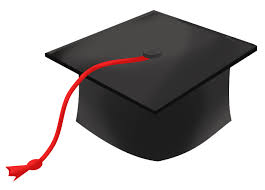 Name:  _________________________________		Due Date: __________________There are lots of resources available to you to ensure that you have all of the tools you need to succeed!★ See the counsellor at your school★ BC Ministry of Education Graduation Program: https://curriculum.gov.bc.ca/graduation-info★ For information about meeting requirements for Post Secondary Admission: https://apply.educationplannerbc.ca/★ BC Ministry of Education Scholarships: https://www2.gov.bc.ca/gov/content/education-training/k-12/support/provincial-  scholarshipsGrade 10Grade 10Grade 11Grade 11Grade 12Grade 12CourseCreditsCourseCreditsCourseCreditsAn English Language Arts 10Course: __________________________4An English Language Arts 11Course: __________________________4An English Language Arts 11Course: __________________________4A Mathematics 10Course: __________________________4A Mathematics 11Course: __________________________4A Grade 12 ElectiveCourse: __________________________Science 104A Science 11 or 12Course: __________________________4A Grade 12 ElectiveCourse: __________________________Social Studies 104A Social Studies 11 or 12Course: __________________________4A Grade 12 ElectiveCourse: __________________________PE 10416 credits of electives (2 or 4 credit):Course: __________________________Course: __________________________Course: __________________________Course: __________________________Course: __________________________Course: __________________________Course: __________________________Course: __________________________Career-Life Connections 12 / Capstone Project4Career-Life Education 10416 credits of electives (2 or 4 credit):Course: __________________________Course: __________________________Course: __________________________Course: __________________________Course: __________________________Course: __________________________Course: __________________________Course: __________________________16 credits of electives (2 or 4 credit):Course: __________________________Course: __________________________Course: __________________________Course: __________________________Course: __________________________Course: __________________________Course: __________________________Course: __________________________8 credits of electives (2 or 4 credit):Course: __________________________Course: __________________________Course: __________________________Course: __________________________16 credits of electives (2 or 4 credit):Course: __________________________Course: __________________________Course: __________________________Course: __________________________Course: __________________________Course: __________________________Course: __________________________Course: __________________________16 credits of electives (2 or 4 credit):Course: __________________________Course: __________________________Course: __________________________Course: __________________________Course: __________________________Course: __________________________Course: __________________________Course: __________________________Total Credits Grade 10Total Credits Grade 11Total Credits Grade 12Have you remembered to…?Have you remembered to…?Take an Arts Education or ADST course in either Grade 11 or Grade 12?Take at least 16 credits at the Grade 12 level, including your Grade 12 Language Arts course?Complete your literacy assessment?Complete your numeracy assessment?Complete at minimum the 80 credits needed for graduation?(52 required credits plus at least 28 elective credits)